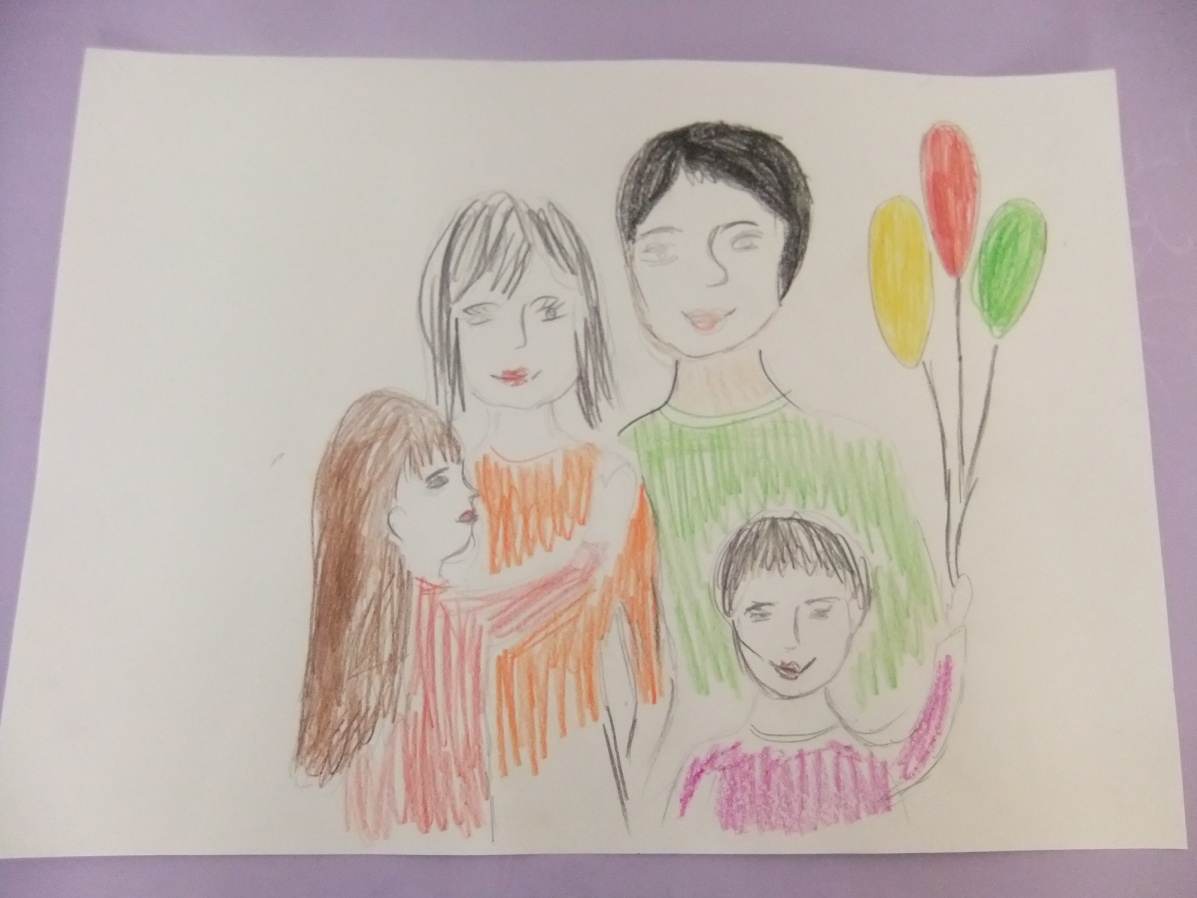 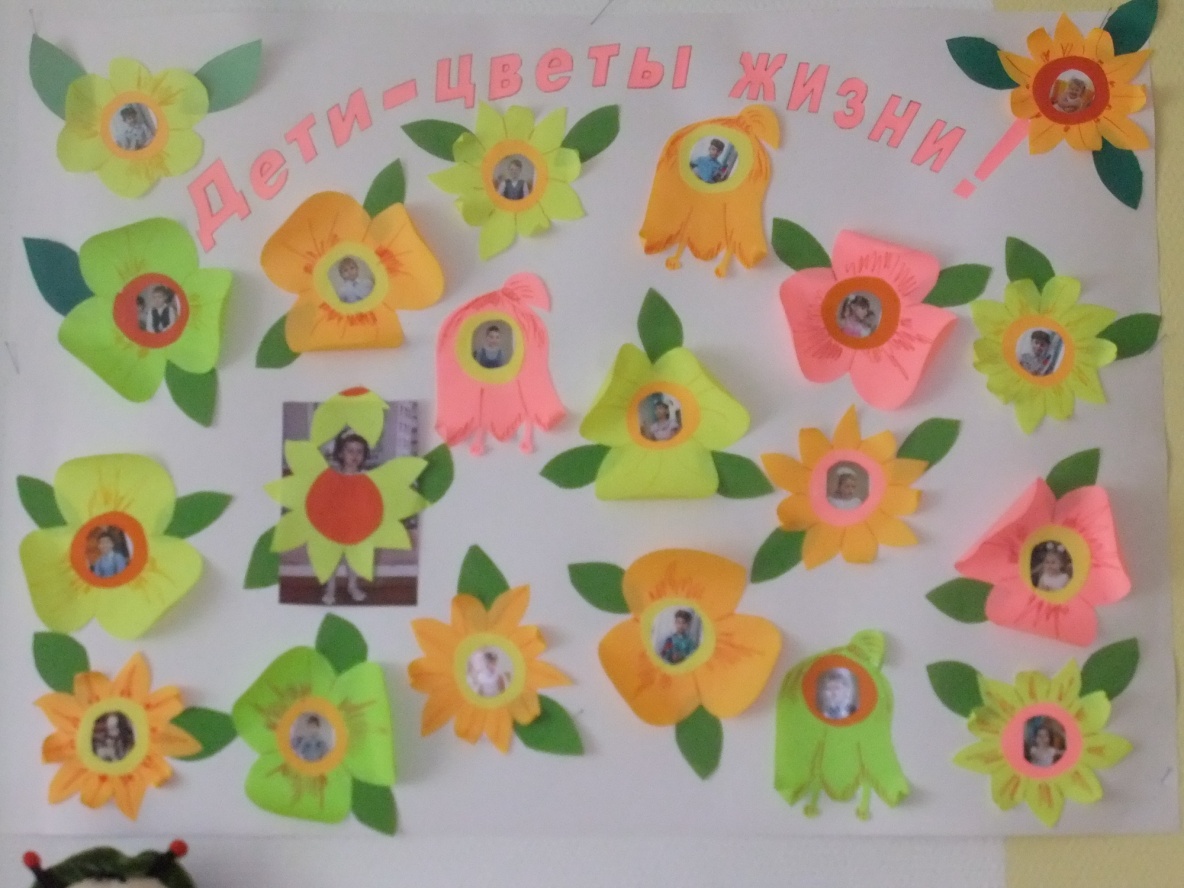 ПРОЕКТ « Я И МОЯ СЕМЬЯ»Цель:создание и поддержание условий для сохранения целостности семьи и полноценного развития детей в семье, гармонизация семейных отношений, способствующих формированию равноправных партнёров. Задачи:Воспитывать у детей  интерес к самому себе, к своим близким; уважение  к близким и родственникам.               Формировать знание о сходстве и различие каждого человека по  внешним признакам              Поощрять к рассказыванию о семейных традициях, событиях, праздниках.               Поощрять участие детей в подготовке и участии детей в семейных торжествах.             Активизировать участие родителей в воспитательно- образовательном процессе, в различных детских мероприятиях.  Взаимодействие с родителями:Налаживание конструктивного взаимодействия с семьями воспитанников.Оказание помощи родителям в создании благоприятных детско-родительских отношениях.Обеспечение детям комфортных условий пребывания в детском саду через взаимодействие с родителями.Содействовать личностному развитию детей дошкольного возраста посредством активизации интереса родителей к вопросам воспитания.Проект краткосрочный с 27.04.2017 по 15.05.2017гУчастники: дети группы;                     Родители;                     Воспитатель группы Андриянова И.Н                    Музыкальный руководитель  Захарова Е.Н.                    Социальный педагог  Хлопчикова И.А.АктуальностьСемья – это общественный институт, где осуществляется социализация ребёнка. Им осваиваются общечеловеческие нормы морали, ценности в процессе взаимодействия с близкими людьми, формируются первые устойчивые впечатления об окружающем мире. С семьёй человек неразлучен всю свою жизнь: воспитывается в ней сначала сам, а затем создаёт свою семью и воспитывает своих детей.  Учёные (В.М.Дружинин, С.В.Ковалёв, В.В.Чечет и др.) утверждают, что социализация детей всегда, во все времена и у всех народов была главной специфической функцией семьи. Не вдаваясь в подробности этой и других функций семьи, отметим, что, как раньше, так и сейчас, быть родителем непросто. Сегодня наш мир совсем не похож на тот, что был вчера. Изменилась система образования, появились новые возможности для проведения свободного времени детей. А новые игрушки, технические средства, продукты питания и т.д. создают новый взгляд на жизнь, как у детей, так и у родителей. Перед родителями встают всё новые и новые вопросы, ответы на которые они не могут найти, что создаёт подчас в семье атмосферу растерянности, а иногда даже отчаяния.Какой же здесь выход? Как государству, так и всем социальным институтам необходимо повышать авторитет семьи, её стабильность, содействовать гуманизации и демократизации семейных отношений. А что может сама семья, каковы её задачи? Во-первых, она должна существовать и развиваться, а во-вторых, создавать нормальный семейный  микроклимат, который имел бы определённый воспитательный эффект для всех членов семьи. НОД.  Заучивание стихов о семье.Чтение художественных произведений о семье, загадок, пословиц.Составление детьми рассказов о своей семье и её традициях.Сюжетно-ролевые игры: «Семья»: Сюжет « Мы родители», «Наша дружная семья».Дидактические игры « Профессии», «Мамины помощники».Продуктивная деятельность: Аппликация. Изготовление фотогазеты «Дети – Цветы жизни»Фотоколлаж «Островок детства».Знания, полученные во время проекта, помогли повысить значимость семейных отношений, формированию дружелюбных отношений между членами семьи, сохранению семейных ценностей. Вырос интерес к профессиям родителей и желание побольше узнать о своей семье и её членах.Родители убедились в том,  насколько актуальна тема изучения. Проект заинтересовал детей и взрослых, сплотил детей и родителей, сплотил родителей и педагогов в воспитании будущих граждан нашего города.№ п/пМероприятияСрокиОтветственныеРесурсыПредполагаемый результатЧто получилось фактически12345671Создание фотогазеты «Дети-Цветы жизни»27.04-30.04. 2017Воспитатели, родители, соц. педагогБумага, фотографии детей с разным настроениемДети узнают о себе, своих  друзьях.  Помогает узнать новое о ребенке.  Знакомство с правами детей2Фотоколлаж «Островок детства»27.04 -30.04.2017Воспитатели, родители, соц. педагогБумага фотографии жизни детей в детском садуВоспоминание и рассказы детей о событиях минувших событий по фотографиям.3Создание книги «Остров семейных сокровищ» - генеалогическое древо;- история семьи-семейное фото05.05.-13.05.2017Воспитатели, родители, детиРисунки. Рассказы, фото.Воспитание чувства гордости, уважения, теплого отношения к членам своей семьи.4Конкурс «Очумелые ручки»27.04.-13.05.2017Воспитатели, родители, соц. педагогМакраме, оригами, вышивка,  поделки своими рукамиВыставка поделок, рассказы детей о том как они помогали в их изготовлении 5Призентацияпроекта через конкурс «Моя семья самая самая…»14.05. 2017Воспитатели, родители, дети, соц. педагог